Видеоглазок “SITITEK Eye”Руководство по эксплуатации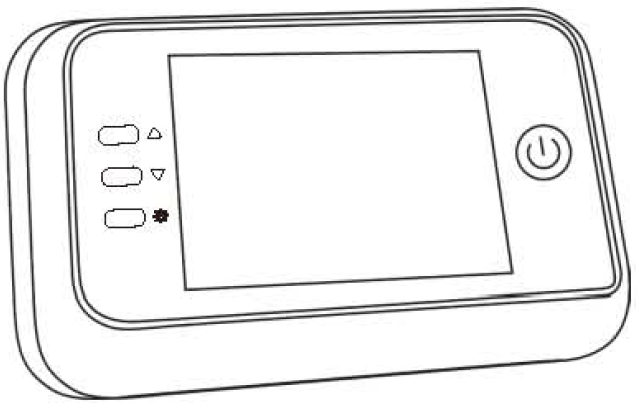 Меры предосторожностиПожалуйста, внимательно ознакомьтесь с данной инструкцией, перед эксплуатацией устройства.Не разбирайте камеру или внутренний блок самостоятельно.Обращайтесь с устройством осторожно.Перед монтажом отвинтите два винта в нижней части корпуса внутреннего блока, снимите крепежную пластину и удалите с нее защитную пленку.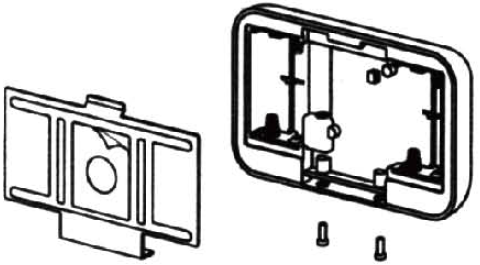 Важный момент при подключении кабеля:Убедитесь, что кабель от камеры надежно и до конца подключен к разъему внутреннего блока, в противном случае, устройство будет работать неправильно.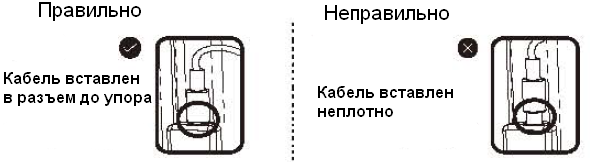 Элементы питанияУтилизируйте использованные батарейки надлежащим образом.Не закапывайте и не сжигайте элементы питания, храните их подальше от детей.Не проглатывайте батарейки.НЕ перезаряжайте и не разбирайте батарейки.Комплект поставки: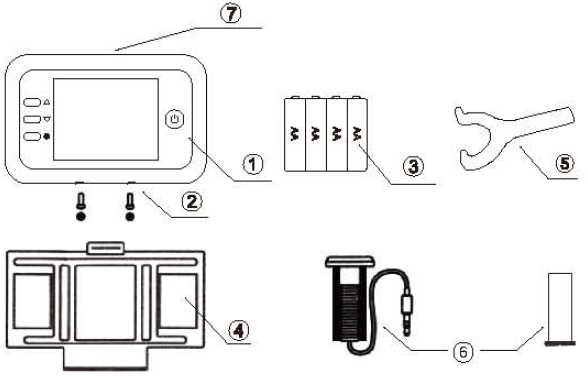 Внутренний блок.Крепежные винты x 2 шт.Батарейки типа«AA»x 4шт(опционально).Крепежная пластина.Отвертка.Камера и фиксатор.Разъем для TF карты памяти.МонтажУстановите камеру на место существующего дверного глазка либо просверлите в двери отверстие диаметром 14мм на уровне глаз и вставьте камеру. Убедитесь, что маркер в виде стрелки на камере направлен вверх. Установите крепежную пластину на конец объектива, затем накрутите фиксатор на резьбу с внутренней части двери и затяните его. Таким образом Вы надежно закрепите пластину на двери. Убедитесь, что стрелка на пластине направлена вверх. Аккуратно подсоедините кабель от камеры в разъем, расположенной на задней стороне внутреннего блока.Навесьте внутренний блок на крепления в верхней части крепежной пластины и зафиксируйте двумя винтами через отверстия в нижней части корпуса.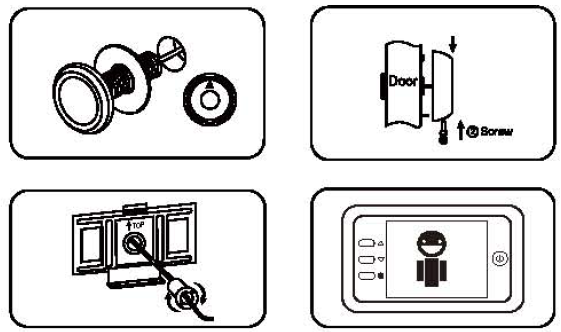 Эксплуатация устройстваНажмите кнопку питания “” для включения устройства.  Повторное нажатие на кнопку приведет к созданию и сохранению фотоснимка в ручном режиме. 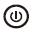 Когда посетитель нажимает кнопку вызова "", внутренний блок воспроизведет мелодию вызова и автоматически сохранит фотографию посетителя. Если в модели предусмотрен датчик движения, тогда при обнаружении движения в радиусе действия датчика, монитор автоматически произведет фотосъемку. Примечание: в стандартной модели такой датчик не предусмотрен.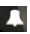 Нажмите на стрелку вверх "" для просмотра сохраненных фотографий, следующее нажатие на кнопку позволяет осуществить прокрутку фотографий постранично. Нажмите на стрелку вниз "”для удаления текущего снимка. Нажмите "" или " " для подтверждения удаления. Или нажмите " " для отмены действия.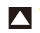 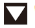 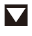 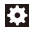 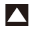 Нажмите кнопку "" для входа в меню настроек.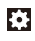 Нажмите " " и " " для перехода по пунктам меню. Нажмите " " для входа в подпункты меню, опять нажмите " " для перехода по подпунктам меню. Нажмите "" и "" для подтверждения действия, когда подпункт меню подсвечивается. 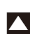 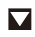 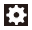 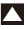 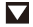 Выберите язык интерфейса.Установите время для автоотключения дисплея. Варианты: 10 / 20 / 30 сек. По умолчанию установлено 10 секунд. Данная функция полезна для сохранения заряда батареи. Выберите мелодию звонка из предлагаемого списка. По умолчанию установлена мелодия “Dingdong”. (В базовой модели данная опция отсутствует.)Включите или отключите функцию “Не беспокоить”. По умолчанию данная функция отключена. Если же функция включена, тогда функции звонка и детектора движения не активны. (В базовой модели данная опция отсутствует.)Включите или отключите функцию Видеозапись по нажатию кнопки. По умолчанию данная функция отключена. Если данная функция включена, тогда монитор произведет видеозапись по нажатию кнопки “” при включенном дисплее.   Функция “Удалить все”, будьте предельно внимательно в использовании данной функции, так как будут удалены все снимки, хранящиеся в памяти внутреннего блока. Функция “Копировать” позволяет копировать все снимки с внутренней памяти монитора на TF карту памяти, что удобно для резервного копирования. Функция “Видеозапись” позволяет производить видеосъемку. “Rec@key” является ярлыком быстрого доступа к данной функции.Функция “Воспроизвести” позволяет просмотреть все видеофайлы, сохраненные во внутренней памяти монитора. Функция “Форматировать” позволяет отформатировать TF карту памяти с подтверждением действия.